Інструкційно-технологічна карта за темою: «Виконання базових модельних зачісок різних типів»               «Виконання зачіски від ESTEL PROFESSIONAL».№з/пТехнологічна послідовність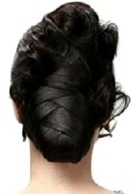 1.Проводимо  розділ  волосся на зони. 2.  Волосся  верхньо-  та нижньопотиличної  зон  збираємо у хвіст. 3. Виконуємо  начісування волосся  хвоста  і  фіксуємо  його лаком. 4. Формуємо  конусоподібний валик  і  фіксуємо  його  за допомогою шпильок і невидимок. 5. Волосся  верхньо-потичної  зони  начесуємо  і направляємо в сторону валика. 6. Закріплюємо кінець пасма під валиком. 7. Діагональним проділом виділяємо пасмо на потилиці вздовж крайової лінії росту волосся. 8. Обертаємо валик за допомогою виділеного пасма.9. Аналогічно  накладаємо  протилежні  пасма  за технологією хрест на хрест. 10.Таким  чином  укладаємо  волосся  скронях  і потиличної зон, розподіляючи по довжині валика. 11. В тім’яній зоні виділяємо асиметричний сектор.12.Ділимо волосся на 2 частини і заплітаємо у джгут.13.Розпушуємо  джгут,  робимо  його  об’ємним, утворюючи петлі. 14.Укладаємо  джгут  асиметрично  і  фіксуємо  з  іншої сторони валика. 15.Волосся чілки укладаємо хвилею.16.Фіксуємо зачіску лаком. 